Результаты работы МФЦ г. Сургута с 03.10.2016 по 08.10.2016Диаграмма посещаемости (почасовая) Основные показатели МФЦ г. Сургута 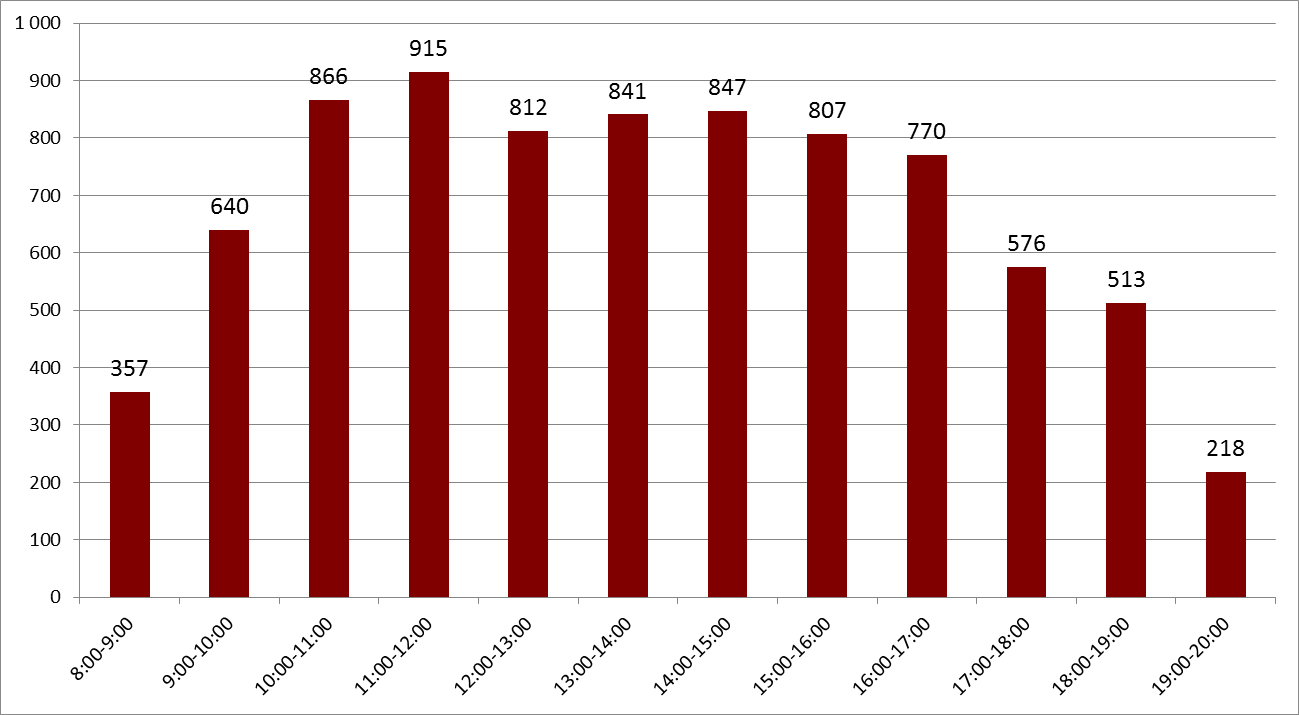 Исходя из распределения посещаемости по часам приема, МКУ «МФЦ г. Сургута» рекомендует заявителям обращаться за предоставлением услуг с 8.00 до 10.00 и с 17.00 до 19.00 часов, а также по предварительной записи на удобное время (телефон для записи 206-926).Обслужено 8 162 человека, в том числе:- по предварительной записи – 1 053. Среднее время ожидания в очереди – 3 минуты.Среднее время обслуживания одного заявителя – 20 минут.Наиболее востребованные услуги:- предоставление мер социальной поддержки;- государственная регистрация прав на недвижимое имущество и сделок с ним;- прием документов для получения (замены) паспорта гражданина РФ, удостоверяющего личность гражданина РФ на территории РФ;- прием заявлений о предоставлении компенсации расходов на оплату стоимости проезда к месту отдыха на территории Российской Федерации и обратно пенсионерам.